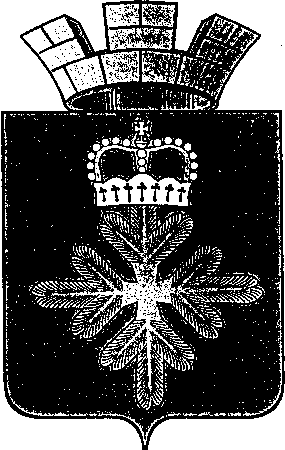 ПОСТАНОВЛЕНИЕАДМИНИСТРАЦИИ ГОРОДСКОГО ОКРУГА ПЕЛЫМВ соответствии с Бюджетным кодексом Российской Федерации, Федеральными законами от 06.10.2003 № 131-ФЗ «Об общих принципах организации местного самоуправления в Российской Федерации», от 06.12.2011 № 402-ФЗ «О бухгалтерском учете», Приказами Министерства финансов Российской Федерации от 01.12.2010 № 157н «Об утверждении Единого плана счетов бухгалтерского учета для органов государственной власти (государственных органов), органов местного самоуправления, органов управления государственными внебюджетными фондами, государственных академий наук, государственных (муниципальных) учреждений и Инструкции по его применению», от 06.12.2010 № 162н «Об утверждении Плана счетов бюджетного учета и Инструкции по его применению», в целях упорядочения процедуры проведения и документального оформления списания затрат по объектам незавершенного строительства администрация городского округа Пелым,  ПОСТАНОВЛЯЕТ:1. Утвердить порядок списания расходов на проектирование и строительство объектов недвижимости, произведенных муниципальными организациями городского округа Пелым (прилагается).2. Настоящее постановление опубликовать в информационной газете «Пелымский вестник» и разместить на официальном сайте городского округа Пелым в сети «Интернет».3. Контроль за исполнением настоящего постановления возложить на заместителя главы администрации городского округа Пелым Е.А. Смертину.Глава городского округа Пелым                                                              Ш.Т. АлиевПорядок списания расходов на проектирование и строительство объектов недвижимости, произведенных муниципальными организациями городского округа Пелым1. Общие положения.1.1. Настоящий Порядок устанавливает порядок списания затрат на выполнение работ по объектам, финансирование которых осуществлялось за счет средств бюджета городского округа Пелым, образовавшихся на балансах муниципальных учреждений городского округа, осуществляющих функции заказчиков (далее - Учреждения).1.2. Под затратами по объектам незавершенного строительства в настоящем Порядке понимаются произведенные ранее затраты в объекты капитального строительства, строительство (реконструкция) которых не завершено (прекращено) либо не начато.В состав выполненных работ и затрат по объектам незавершенного строительства входят: строительно-монтажные работы и сопутствующие им предпроектные работы, проектные, проектно-изыскательские работы, затраты на разработку ТЭО (технико-экономические обоснования).1.3. Решение о списании затрат по объектам незавершенного строительства принимается в отношении объектов, не являющихся предметом действующих договоров (муниципальных контрактов) строительного подряда, отвечающих одному из следующих требований:а) строительство объекта прекращено более 5 лет назад (датой начала строительства считается дата заключения муниципального контракта (договора) на выполнение работ);б) возведенные строительные конструкции и элементы конструкций в результате длительного перерыва в строительстве частично или полностью разрушены и непригодны для дальнейшего использования по целевому назначению вследствие полной или частичной утраты потребительских свойств, в том числе физического, морального износа;в) проектная документация объекта не соответствует установленным требованиям в связи с изменениями нормативно-правовой базы, регулирующей требования к проектной (предпроектной) документации, и (или) истек срок действия документации.1.4. В целях осуществления списания затрат на выполнение работы по объектам Учреждения создают комиссии по списанию затрат на выполнение работ по объектам, финансирование которых осуществлялось за счет средств бюджета городского округа Пелым (далее - комиссия учреждения). Состав комиссии учреждения утверждается приказом по учреждению, возглавляет ее руководитель учреждения.1.5. К полномочиям комиссии учреждения относятся:- осмотр объекта;- установление непригодности элементов, конструкций и оборудования к восстановлению и дальнейшему использованию;- установление причин непригодности;- проверка имеющейся документации по объекту;- составление по результатам работы комиссии акта списания затрат на выполнение работ по объекту незавершенного строительства в соответствии с приложением № 2 к настоящему Положению;- подготовка ходатайства о списании выполненных работ и затрат;- подготовка всех необходимых документов и материалов.1.6. В целях подготовки и принятия решения о списании затрат на выполнение работ по объектам, финансирование которых осуществлялось за счет бюджета городского округа Пелым, при администрации городского округа Пелым создается комиссия по списанию затрат по объектам незавершенного строительства городского округа Пелым (далее - комиссия администрации), состав которой утверждается распоряжением главы городского округа Пелым.Комиссию возглавляет председатель - заместитель главы администрации городского округа Пелым.В состав комиссии администрации в обязательном порядке включаются представители отдела по управлению имуществом, строительству, жилищно-коммунальному хозяйству, землеустройству, энергетике администрации городского округа Пелым, МКУ «Учреждение по обеспечению деятельности ОМС и МУ городского округа Пелым».1.7. Решения комиссии администрации доводятся до сведения учреждения в недельный срок со дня их принятия.2. Порядок списания затрат на выполнение работ.2.1. Учреждение направляет в комиссию администрации ходатайство о списании затрат с приложением следующих документов:- перечень затрат, числящихся на балансе заказчика (застройщика), на объект незавершенного строительства (приложение № 1 к настоящему Положению);- акт списания затрат на выполнение работ по объектам незавершенного строительства (приложение № 2 к настоящему Положению);- пояснительная записка (приложение № 3 к настоящему Положению). К пояснительной записке должны быть приложены:- копии документов, регламентирующих строительство объекта за счет средств бюджета городского округа Пелым;- справка об отсутствии действующих муниципальных контрактов в отношении объекта;- копия акта технического состояния объекта, составленного комиссией учреждения, либо иного документа, свидетельствующего о техническом состоянии объекта, составленного специализированной организацией;- копия акта, составленного комиссией учреждения, о соответствии (несоответствии) проектной документации действующему законодательству, в том числе строительным нормам и правилам.2.2. Комиссия администрации рассматривает представленные материалы и документы в срок, не превышающий 10 рабочих дней с момента поступления пакета документов, и принимает решение:а) о завершении строительства объекта;б) о консервации объекта;в) о списании затрат на выполнение работ по объектам, а также о сносе (демонтаже) объекта.2.3. Решение принимается большинством голосов присутствующих членов комиссии и оформляется протоколом.2.4. Протокол является основанием для издания распоряжения администрации  городского округа Пелым. Подготовку проекта распоряжения осуществляет отдел архитектуры и градостроительства администрации городского округа Пелым.2.5. Списание затрат на выполнение работ по объектам незавершенного строительства с баланса учреждения осуществляется в течение 10 рабочих дней с момента получения учреждением распоряжения главы городского округа Пелым.2.6. До принятия решения о списании затрат на выполнение работ по объектам незавершенного строительства работы и затраты учитываются учреждением в порядке, определенном нормативными документами по организации строительных работ.2.7. Отражение в балансе учреждения операций по списанию затрат на выполнение работ по объектам производится в порядке, установленном Федеральным законом от 06.12.2011 № 402-ФЗ «О бухгалтерском учете», Приказами Минфина России от 01.12.2010 № 157н «Об утверждении Единого плана счетов бухгалтерского учета для органов государственной власти (государственных органов), органов местного самоуправления, органов управления государственными внебюджетными фондами, государственных академий наук, государственных (муниципальных) учреждений и инструкции по его применению», от 06.12.2010 № 162н «Об утверждении Плана счетов бюджетного учета и Инструкции по его применению» и в соответствии с действующим законодательством.Приложение № 1к порядку списания расходовна проектирование и строительствообъектов недвижимости, произведенныхмуниципальными организациямигородского округа ПелымПереченьзатрат, числящихся на балансе заказчика (застройщика),на объект незавершенного строительстваРуководитель (Ф.И.О.)Главный бухгалтер (Ф.И.О.)Приложение № 2к порядку списания расходовна проектирование и строительствообъектов недвижимости, произведенныхмуниципальными организациямигородского округа ПелымФормаАктсписания затрат на выполнение работпо объектам незавершенного строительстваN __________ «__» __________ 20__ г.Наименование учреждения:Наименование объекта незавершенного строительства:Причина списания:Сведения об объекте незавершенного строительства:<*> Заполняется только для комплексного (составного) объекта незавершенного строительства.Заключение комиссии:В результате осмотра указанного в настоящем акте объекта незавершенного строительства установлено:Подлежит списанию: ______________________________ руб.                             (прописью)Перечень прилагаемых документов: __________________________________________Председатель комиссии:Руководитель учреждения ___________________________________________________                                  (подпись)/(расшифровка подписи)Члены комиссии:Ф.И.О., должность _________________________________________________________                               (подпись)/(расшифровка подписи)Ф.И.О., должность _________________________________________________________                               (подпись)/(расшифровка подписи)Приложение № 3к порядку списания расходовна проектирование и строительствообъектов недвижимости, произведенныхмуниципальными организациямигородского округа ПелымПояснительная запискак ходатайству о списании затрат на выполнениеработ по объектам незавершенного строительства1. Наименование учреждения, представляющего материалы на списание соответствующих затрат.2. Технико-экономическая характеристика.3. Наименование органа и ссылка на документ, подтверждающий обоснованность выполнения соответствующих работ, с указанием года начала строительства объекта со ссылкой на документ, подтверждающий этот год.4. Краткое изложение предложения о списании затрат на выполнение работ по объектам незавершенного строительства, перечисленным в Перечне по форме согласно приложению N 1 к настоящему Положению, с освещением следующих вопросов:- причины списания;- информация о финансировании объекта;- заключение комиссии по списанию затрат на выполнение работ по объектам незавершенного строительства о возможности (невозможности) продолжения строительства;- обоснование предложения о списании затрат и установленной суммы, подлежащей списанию.5. Прочие пояснения.Руководитель учрежденияот 03.06.2021 года № 180п. ПелымОб утверждении порядка списания расходов на проектирование и строительство объектов недвижимости, произведенных муниципальными организациями городского округа Пелым.Приложение № 1к постановлению администрации городского округа Пелым от 03.06.2021 № 180N п/пНаименование объектаХарактеристика объектаХарактеристика объектаХарактеристика объектаСроки строительстваСроки строительстваПредполагаемые к списанию/передаче затраты (руб.)ПредложенияN п/пНаименование объектаМесто нахожденияСметная стоимость строительства (руб.)Стоимость незавершенного строительства, числящаяся на балансеДата начала (месяц, год)Дата фактического прекращения (месяц, год)Предполагаемые к списанию/передаче затраты (руб.)Предложения1234567891Местонахождение объекта2Сведения об учреждении:2.1Свидетельство о внесении учреждения в ЕГРНN ____ от «__» ________ 20__ г.2.2Организационно-правовая форма (КОПФ)2.3Форма собственности (КФС)2.4Должность, Ф.И.О. руководителя (телефон/факс)2.5ИНН2.6Код ОКПО2.7Код ОКДП (вид деятельности)2.8Код СООП/(вышестоящий орган)3Назначение объекта4Наличие земельно-правовой документации5Форма выделения земельного участка под строительство объекта незавершенного строительства:5.1Аренда5.2Бессрочное пользование5.3Право собственности5.4Иная6Наличие проектно-сметной документации:6.1Полная комплектность - 1, частичная - 05, отсутствует - 06.2Дата выпуска проекта/номер проектаxx.xxxx.xxxx/xxxxxxxx7Сроки строительства:7.1Дата начала строительстваxx.xx.xxxx7.2Дата фактического прекращения строительстваxx.xxxx8Перечень наименований объектов незавершенного строительства, входящих в состав комплексного (составного) объекта <*>9Стоимостные характеристики объекта:9.1Общая стоимость объекта по проектно-сметной документации, приведенной к базовому уровню цен (1991, 2001, xxx)xxxxx/тыс. р.9.1.1Общая балансовая стоимость объекта незавершенного строительства в текущих ценах на момент составления акта9.2Стоимость проектно-изыскательских работ, приведенных к базовому уровню цен (1991, 2001, xxxx)тыс. р.9.2.1Стоимость проектно-изыскательских работ в текущих ценах В том числе:тыс. р.9.2.1.1Проектно-изыскательских работ в базовых ценахтыс. р.9.2.1.2В текущих ценахтыс. р.9.2.1.3Стоимость разрешительных документов на право строительства объекта в текущих ценахтыс. р.9.3Право пользования земельным участкомтыс. р.9.4Право пользования технологической инфраструктуройтыс. р.9.5Общая стоимость смонтированного оборудования в текущих ценахтыс. р.9.6Общая стоимость оборудования на складах хранения по балансовой стоимоститыс. р.9.7Общая сумма задолженности по выполненным, но неоплаченным строительно-монтажным работам в текущих ценахтыс. р.9.8Общая стоимость приобретенных и неоплаченных материалов и оборудования на складе по их балансовой стоимости с учетом НДСтыс. р.9.9Общая сумма выплаченных авансов под поставку оборудования, материалов и выполнение работ, услугтыс. р.9.10Прочие затратытыс. р.9.11Общая стоимость общестроительных работ:9.11в базовых ценахтыс. р.9.11в текущих ценахтыс. р.9.11% завершенности9.11% износа10Степень завершенности строительства:10.1Начальная стадия строительства (от 0% до 15%)10.2Средняя стадия строительства (свыше 15% до 50%)10.3Высокая стадия строительства (свыше 50% до 75%)10.4Завершающая стадия строительства (свыше 75% до 99%)